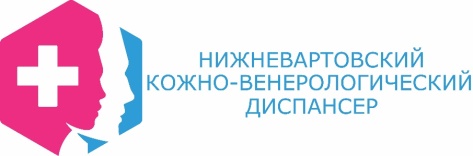 ЧТО НУЖНО ЗНАТЬ СТАРШЕКЛАССНИКУ (ПОДРОСТКУ) ОБ ИНФЕКЦИЯХ, ПЕРЕДАЮЩИХСЯ ПОЛОВЫМ ПУТЕМЧто такое инфекции, передающиеся половым путем?Инфекции, передающиеся половым путем (обычно используемая аббревиатура – ИПП, ИППП, ЗПП, ЗППП), - это группа инфекций, передающихся при половом контакте, впоследствии приводящих к развитию болезней у заразившегося человека.Когда это происходит, причина?Чаще всего, инфицирование происходит при половом контакте от больного партнера без использования средств защиты (презервативов). Причем, у полового партнера, явившегося источником инфекции, симптомы заболевания могут отсутствовать, т.е. он может считать себя здоровым или скрыть болезнь от Вас.Как проявляется инфекция у заразившегося человека?Признаки заражения ИППП появляются в разный период от момента полового контакта (от одного дня до двух-трех недель) и проявляются следующими симптомами (могут быть все вместе, по отдельности, в разных сочетаниях и в разной степени их выраженности):- выделения (слизь, гной) из мочеиспускательного канала у мальчиков, из половых путей у девочек;- боль при мочеиспускании, боль во время половых контактов, боль внизу живота; - зуд (жжение) в области половых органов;- сыпь на половых органах или рядом с ними, другие непонятные образования на коже;- увеличение лимфатических узлов.Что делать, если такие симптомы появились?1)   не пугаться, практически все ИППП излечимы при своевременном обращении;2) пройти обследование у врача-дерматовенеролога, желательно в специализированном учреждении; на территории города Нижневартовска таковым является Нижневартовский кожно-венерологический диспансер;3) при подтверждении заболевания обязательно пройти курс лечения по назначению врача.Как попасть к врачу Нижневартовского кожно-венерологического диспансера?1)  обратиться в регистратуру Нижневартовского кожно-венерологического диспансера по адресу: ул. Мира д.60в, 2-й этаж (с 15-ти лет можно прийти без родителей), с понедельника по пятницу с 08.00 до 18.00, в субботу - с 08.00 до 13.00;2)  позвонить по телефону доверия Нижневартовского кожно-венерологического диспансера: 8(3466) 291-500, доб.110, в том случае, если Вы по каким-то причинам не можете прийти в регистратуру: страх, неудобство, стеснение или иное, и рассказать медицинскому психологу о случившемся. Вас выслушают и подскажут, что делать дальше. Телефон доступен с понедельника по пятницу с 08.00 до 15.00.Что будет, если не лечиться?1)    с течением времени заболевание примет хроническую форму, могут развиться осложнения; 2)    в дальнейшем это приведет к ухудшению общего здоровья, возможно развитие бесплодия;3)  Вы можете заразить других людей, за что законодательством Российской Федерации предусматривается ответственность.Что делать, чтобы не заразиться?Лучшей профилактикой является воздержание от случайных половых связей!Более подробную информацию Вам расскажет врач-дерматовенеролог, медицинский психолог  при индивидуальной беседе.______________________________________________________________________________________________Материал разработан специалистами БУ «Нижневартовский кожно – венерологический диспансер», 2019 год